SEMANA DEL 11 AL 16 DE MARZOSEMANA 9 VALOR: PERDÓN Y RECONCILIAIÓN 1. CRONOGRAMA DE EVALAUCIONES DE LAS ÁREAS DEL NÚCLEO COMÚN2. CRONOGRAMA DE ACTIVIDADES INSTITUCIONALESOBSERVACIONES: Las evaluaciones las realizan todos los estudiantes excepto los que se  exoneran por desempeños excelentes que son reportados por escrito a coordinación académica. La valoración deberá ser 5.0Hacer un acompañamiento de las pruebas con mucha responsabilidad y acatando las orientaciones del maestro que diseñó la prueba escrita en la introducción de la evaluación.Entregar al maestro acompañante con tiempo el paquete de las evaluaciones. Confirmar horarios en coordinaciones  o  en la pag. web www,iende.edu.coReportar en coordinación académica y de convivencia los casos de fraude.Los estudiantes permanecen en el aula si terminan la prueba antes del cambio de clase.PEDRO ALONSO RIVERA BUSTAMANTERECTOR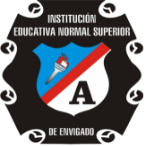 INSTITUCION EDUCATIVA ESCUELA NORMALSUPERIOR DE ENVIGADOCRONOGRAMA 2019FECHAACTIVIDADOBSERVACIONESLunes 11 de marzoEvaluación de MatemáticasEvaluación de Ciencias NaturalesEvaluación de Química 10° y 11°Segunda horaTercera horaCuarta horaMartes 12 de marzoEstadística y geometríaLectura CríticaDidáctica 10° y 11°Segunda horaTercera horaTercera horaMiércoles 13 de marzoEvaluación de SocialesEvaluación de FilosofíaEvaluación Fundamentación PedagógicaSegunda horaTercera horaCuarta horaJueves 14 de marzoEvaluación de FísicaEvaluación Economía y PolíticaPráctica Pedagógica 10° y 11°Segunda horaTercera horaCuarta horaViernes 15 de marzoEvaluación de LenguajeEvaluación de InglésSegunda horaTercera horaFECHAACTIVIDADASISTENTESHORALUGARRESPONSABLESMARZO LUNES 11Comité de Calidad  Delgados11:00 Am   Rectoría  Rector Gestión de La Seguridad en el Trabajo  Comité De Apoyo  4:00 Pm Rectoría   Delegada Secretaría De Educación MIERCOLES 13Comité Curricular  Delegados 10:00 Am L.F.R.MRector MIERCOLES 13Comité de Convivencia  Delegados  2:00 Pm Rectoría   Rector  MIERCOLES 13Acompañamiento Grupo de Aceleración Sicóloga 2:00 A 5:00 Pm Sede Fernando González Sicóloga MIERCOLES 13Comité de Inclusión  Delegados  4:00 Pm Rectoría Rector  JUEVES 14Encuentro de PadresPadres Convocados6:00 P.M.Fernando González.Rector VIERNES 15Reunión Comité de Apoyo Administrativos Y Coordinadores 11:30 Am Rectoría Rector Consejo Académico Delegados  3:00 Pm RectoríaRector    SABADO 16Proyecto Semillas de Paz Alumnos Inscritos  3:00 PmParroquia Santa Gertrudis  Rector  